ПРЕСС-РЕЛИЗБолее 12,5 тысяч семей в Иркутской области улучшили жилищные условия за счет материнского капитала в 2023 годуИз них 2786 семей использовали материнский капитал на прямую покупку жилья без привлечения кредитных средств. По заявлениям таких семей Социальный фонд перечислил  более 1,4 млрд. рублей. Еще 10 тысяч семей оплатили кредиты в банках на общую сумму 6,3 млрд. рублей.Покупка жилья – одно из самых популярных направлений использования материнского капитала. Семьи могут вступить в кооператив или взять кредит. Также предусмотрена возможность строительства дома на материнский капитал без использования кредитных средств.Потратить деньги на улучшение жилищных условий можно, когда ребенку исполнится три года. Исключением является погашение основного долга или первоначального взноса по ипотеке. Средства в таком случае можно вложить сразу после рождения или усыновления ребенка.Следует помнить, что для использования материнского капитала приобретаемое или строящееся на его средства жилье должно находиться в России. Напомним также, что ремонт не входит в перечень работ по улучшению жилищных условий, поэтому потратить на него материнский капитал не получится.Программа государственной поддержки семей с детьми действует в России с 2007 года, за это время материнский капитал помог миллионам семей с детьми улучшить жилищные условия.ОтделениеСоциальногофондаРоссиипоИркутскойобластиПРЕСС-СЛУЖБАОТДЕЛЕНИЯСФРПОИРКУТСКОЙОБЛАСТИТелефон: 268-418vk.com/sfr.irkutskok.ru/sfr.irkutskt.me/sfr_irkutsk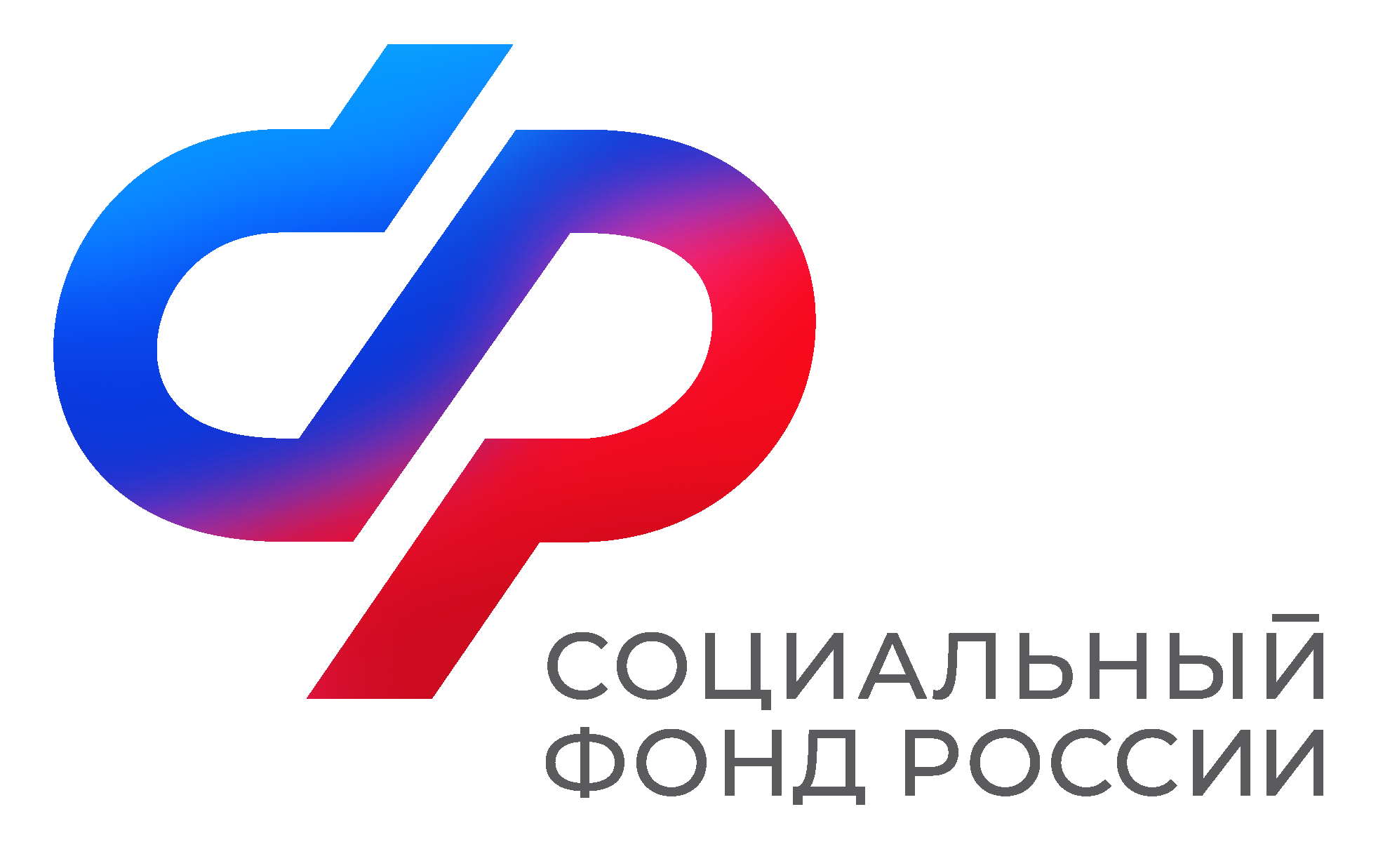 